Modern-Day Interpretation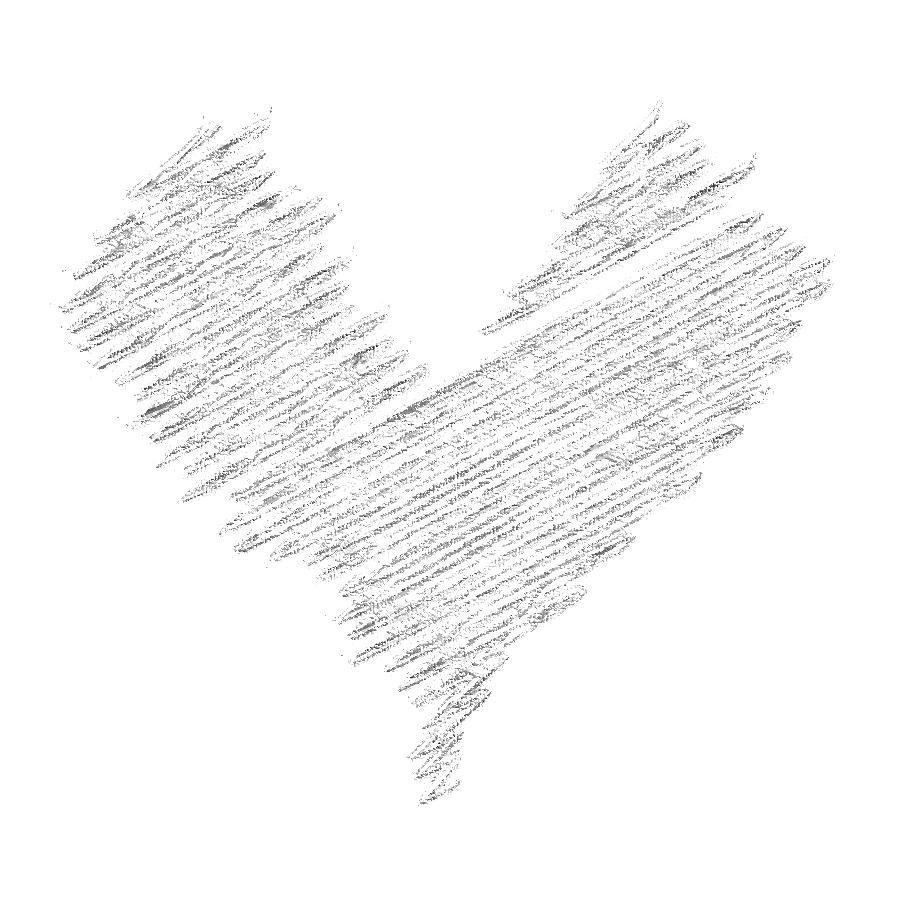 The Balcony Scene: Act II, Scene IIDirections: Rewrite the dialogue between Romeo and Juliet in modern-day language – as if it took place today. You must integrate some form of technology into the scene. You cannot change the characters’’ names or alter the events that take place.*Be sure to note which lines you are rewriting. 